ENVIRONMENT, PARKS AND SUSTAINABILITY COMMITTEE MINUTES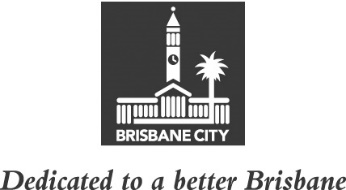 MEETING HELD ON TUESDAY 9 MAY 2023AT 10AMCOMMITTEE MEETING ROOMS 1 AND 3, LEVEL 2, CITY HALLMEMBERS PRESENT:Councillor Tracy Davis (Civic Cabinet Chair), Councillor James Mackay (Deputy Chair), and Councillors Jared Cassidy, Steve Griffiths and David McLachlan.OTHERS PRESENT:David Chick, Divisional Manager, City Planning and Sustainability; Brad Wilson, General Manager, Natural Environment, Water and Sustainability, City Planning and Sustainability; Elizabeth Sisson, Manager, Water, Energy and Environmental Systems, Natural Environment, Water and Sustainability; Sue Baker, Senior Program Coordinator, Business Coordination, Natural Environment, Water and Sustainability; Steve Whitehouse, Policy Liaison Officer, Civic Cabinet Chair’s Office, Environment, Parks and Sustainability Committee; and Madeline Platt, A/Council and Committee Officer, Council and Committee Liaison Office, Governance, Council and Committee Services, City Administration and Governance.APOLOGY:An apology was submitted on behalf of Councillor Sandy Landers and she was granted a leave of absence from the meeting on the motion of the Civic Cabinet Chair.MINUTES:The Minutes of the meeting held on 2 May 2023, copies of which had been forwarded to each Councillor, were presented by the Civic Cabinet Chair and taken as read and confirmed by the Committee.1242	OTHER BUSINESSThe following matter was considered by the Committee, and the decision reached was fully set out in the Committee’s report to Council:Committee presentation – Smart Water Meters.1243	GENERAL BUSINESSThe Civic Cabinet Chair answered questions of the Committee.CONFIRMED THIS	DAY OF	2023..........................................CIVIC CABINET CHAIR